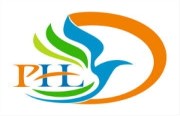 PAWAN HANS LTD(A Government of India Enterprise) ADVT NO.PHL/ER/GHY/HR/RECTT/2019APPLICATION FORMPOST APPLIED FOR : JR. ASSOCIATE (ACCOUNTS) ON CONTRACT BASIS AT PHL, GUWAHATIName    (in Block Letters)	: 	Father’s/Husband Name	: 	and Occupation	:	 	Mother’s Name	:	 	Address for Communication  :	 	:	 	Contact No.	:	 	E-mail ID	:	 	Permanent Address	:	 	:	 	Contact No.	:	 	Date of Birth  (in figure)	:(in words)	: 	Day 	Month 	YearState of Domicile	:	 	Nationality	:	 	Religion	:	 	Sex (Male / Female)	:	 	Marital Status	:	 	Details of Family – Dependants only. 8.Is wife/husband employed	:	Yes / No  	Name of the Organisation	:	 	Place of Posting	:	 	a) Do you belong to SC/ST/OBC :	Yes/No 	Ex-servicemen Category (please specify category and attach proof)Are you Physically Handicapped :	Yes/No 	(Please specify category and attach proof)Do you suffer from any major ailments? :	Yes/No 	(If yes, please give details)Have you ever been arrested /   :	Yes/No 	convicted by any Court of law in India or abroad?If yes, please give details	:	 	10(a)	Were any Disciplinary Proceedings initiated / contemplated against you during or at the time of quitting the service.	:	Yes/No 	If yes, please give details	:	 	Educational / professional Qualifications:Training / Other Courses attend :Academic or professional	:		 Awards/honours/special achievements, if anyMembership of Professional  :	 	 Institution Association, if anyDetails of Experience	:		 Total length of Service	:	 	Reference of two persons not related to you, who are well acquainted with your background / service career and character.Do you have any relative working with Pawan Hans Helicopters Limited : Yes / No 	If yes please give detailsD E C E L A R A T I O NI hereby declare that the information furnished above is true to the best of my knowledge and belief and I fully understand that if any information given above is found false, my services are liable to be terminated at any time without any notice by the management.Signature of the CandidateName (in Block Letters) :  	Place :  	Date :   	Page 7 of 7Sl.No.NameSexDate of Birth / AgeRelationshipSl.No.Details ofQualificationInstitution /Board / Univ.Recognized/ AffiliatedSpecializationPeriodFrom	ToPeriodFrom	To%ageDivisionSl.No.Name of the CourseDurationName of the InstitutionContents of the CourseName of the OrganisationPeriod of EmploymentFrom	ToPeriod of EmploymentFrom	ToPosition heldNature of duties in briefPay Scales & Emoluments (Please give break–up)Reasons for leaving16.Mother Tongue	:17Details of language known	:Language other than Mother TongueReadWriteSpeakSl.No.NameAddressTelephone No.OccupationNameLocationDesignationRelationship